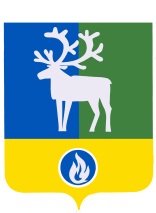 БЕЛОЯРСКИЙ РАЙОНХАНТЫ-МАНСИЙСКИЙ АВТОНОМНЫЙ ОКРУГ – ЮГРАдума БЕЛОЯРСКОГО РАЙОНАРешЕНИЕот 27 марта 2015 года	                                          № 538О внесении изменений в приложение к решению Думы Белоярского района от 28 ноября 2008 года № 97Дума Белоярского района решила:Внести в приложение «Порядок проведения конкурса на замещение должности муниципальной службы в администрации Белоярского района» к решению Думы Белоярского района от 28 ноября 2008 года № 97 «Об утверждении Порядка проведения конкурса на замещение должности муниципальной службы в администрации Белоярского района» следующие изменения:1) в разделе 3 «Организация проведения конкурса»:а) пункт 3.2 изложить в следующей редакции:«3.2. На первом этапе администрация Белоярского района не позднее, чем за 20 дней до дня проведения конкурса публикует объявление о приеме документов для участия в конкурсе в газете  «Белоярские вести», а также размещает информацию о проведении конкурса на официальном сайте органов местного самоуправления Белоярского района.»;б) подпункт «д» пункта 3.3 изложить в следующей редакции:«д) заключение медицинской организации об отсутствии у гражданина заболевания, препятствующего поступлению на муниципальную службу;»;в) в пункте 3.5 цифру «30» заменить на цифру «15»;г) в пункте 3.7 слова  «15 дней» заменить словами «3 дня»;2) абзац первый пункта 4.5 раздела 4 «Порядок формирования и полномочия конкурсной комиссии» дополнить словами «, тестирование по вопросам организации муниципальной службы и противодействия коррупции»;3) в пункте 5.4 раздела 5 «Результаты конкурса» слова «веб-сайте администрации района» заменить словами «сайте органов местного самоуправления Белоярского района».Опубликовать настоящее решение в газете «Белоярские вести. Официальный выпуск».Настоящее решение вступает в силу после его официального опубликования.Председатель Думы Белоярского района	С.И.БулычевГлава Белоярского района	С.П.Маненков